                               CENTRUM VOĽNÉHO ČASU - Regionálne centrum mládeže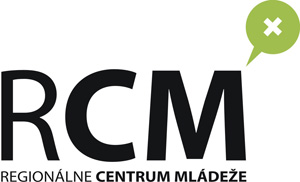 STROJÁRENSKÁ 3, 040 01 KOŠICE  tel. : 055/622 3820,0911 488801 fax: 055 6941398, www.rcm.sk____________________________________________________________________________________________________POZVÁNKA NA ŠKOLENIECentrum voľného času - Regionálne centrum mládeže (CVČ RCM) v  školskom roku  2015/2016 pokračuje v  sérii školení a ďalších aktivít pre stredoškolákov zameraných na výchovu k ľudským právam. V rámci výzvy MZVaEZ  SR na predkladanie žiadostí o poskytnutie dotácií na rok 2015 "Podpora a ochrana ľudských práv a slobôd LP/2015" získalo CVČ RCM  dotáciu na projekt:"Nás všetkých sa to týka" Vzdelávanie mládeže k ľudským právamProjekt je zameraný na prehĺbenie poznatkov a získanie zručností a kompetencií mládeže v oblasti ľudských práv a slobôd. Projekt je určený pre cieľovú skupinu žiakov stredných škôl. Hlavným cieľom projektu je zvýšiť povedomie a praktické skúsenosti a zručnosti mladých ľudí a formovať ich  postoje v oblasti ľudských práv a slobôd Čiastkové ciele: Zviditeľniť možnosti využitia Príručky Rady Európy "Kompas" pre vzdelávanie mladých ľudí  o ľudských právach v kontexte neformálneho vzdelávania s dôrazom na témy diskriminácie, rasizmu, xenofóbie, homofóbie a antisemitizmu. Odbúravať predsudky a stereotypy. Využiť metódu "Živej knižnice" na odbúravanie predsudkov a stereotypov v dodržiavaní ľudských práv.Prostredníctvom sprievodných podujatí projektu : "Fotografie z druhej strany alebo Tak to vidím ja", súťaže "Quo vadis - človek" upriamiť pozornosť na ľudské práva, ich dôležitosť pre všetkých.Zvyšovať informovanosť  mládeže v oblasti ľudských práv a slobôd a podpora aktívnej občianskej spoločnosti.Predchádzanie všetkým formám diskriminácie, rasizmu, xenofóbie, homofóbie, antisemitizmu a ostatným prejavom netolerancie.Predchádzať kyberšikanovaniu a vedia rozoznávať prejavy kyberšikanovania.Skúmať média a ich prístup k otázkam ľudských právV rámci projektu budeme realizovať 3 pobytové školenia v ŠvP Kysak v termínoch :19.10. – 21.10.201521.10. – 23.10.201503.11. – 05.11.2015Školenie vždy začína obedom a končí raňajkamiRealizátor:Centrum voľného času – Regionálne centrum mládeže, Strojárenská 3, 04001 KošicePočet účastníkov Každá stredná škola môže prihlásiť 3 – 4 účastníkov na jeden školiaci termín formou vyplnenej prihlášky (v prílohe)PrihláškyPrihlášku je potrebné zaslať najneskôr do 14.10.2015 na adresu rcm@rcm.sk, Prihlášku posielajte vo formáte .doc alebo .docxPrihlášku prosíme neskenovaťKvôli organizačnému zabezpečeniu Vás  prosíme, aby ste nám prípadnú neúčasť v každom prípade  oznámili,  najneskôr ráno deň pred školenímFinančné zabezpečenieVzdelávací program finančne podporuje MZVaEZ SR :preprava spoločným autobusom do Kysaku, cestovné pre žiakov (zo škôl mimo Košíc) do Košíc, 3 x denne strava, občerstvenie, pitný režim,ubytovanieÚčastnícky poplatokÚčastnícky poplatok pre jedného žiaka je 5,-€ na celý program. Poplatok sa platí v hotovosti priamo v deň nástupu na školenie.Kontakt pre bližšie informácie: Mgr.Petra Horváthová, petra.horvathova@rcm.sk, 0556223820Tešíme sa na účasť Vašich žiakov/žiačok na školeníIng. Erika MunkováRiaditeľka CVČ - RCM